企業型確定拠出年金実施事業所の運営状況報告書集約手順書規約を実施している各事業所が入力した運営状況報告書につきましては、主たる事業所において、下記手順を例に、「運営状況報告書集約ファイル」（Excel）への集約作業の実施をお願いいたします。なお、最終的に作成される形式が同じであれば、下記２～８でお示しする「運営状況報告書集約ファイル」（Excel）への集約作業は、別途、マクロツールを作成するなどにより実施していただいて差し支えありません。※　下記の画面イメージは、Microsoft Windows10及びExcel2016の環境で作成しています。ご使用のパソコンの環境により、表示される内容が異なる場合がありますので、あらかじめご了承ください。＜作業手順＞１　中国四国厚生局のホームページにアクセスし、「運営状況報告書集約ファイル」（Excel）を入手してください。掲載場所は下記のとおりです。２　「運営状況報告書集約ファイル」を開きます。３　各実施事業所単位で作成された「運営状況報告書」を開きます。４　下部のシートの一覧から「データシート」を選択してください。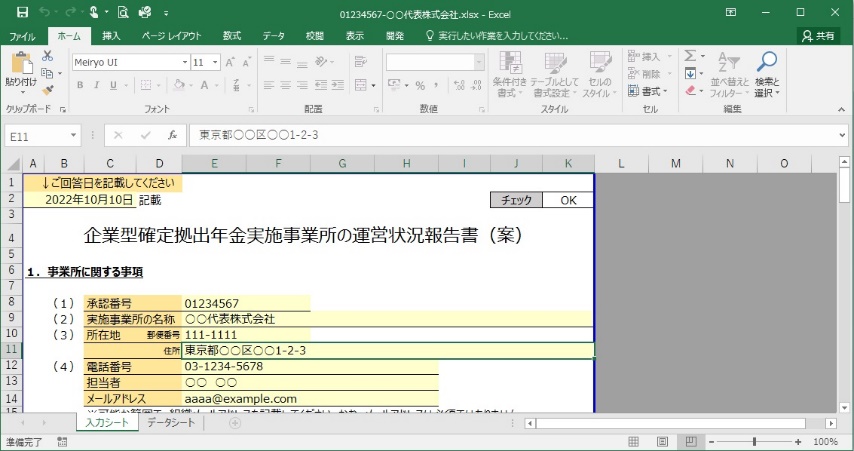 ５　セルの4行目に入力された回答がまとめて表示されていますので、4行目を選択し、コピーします。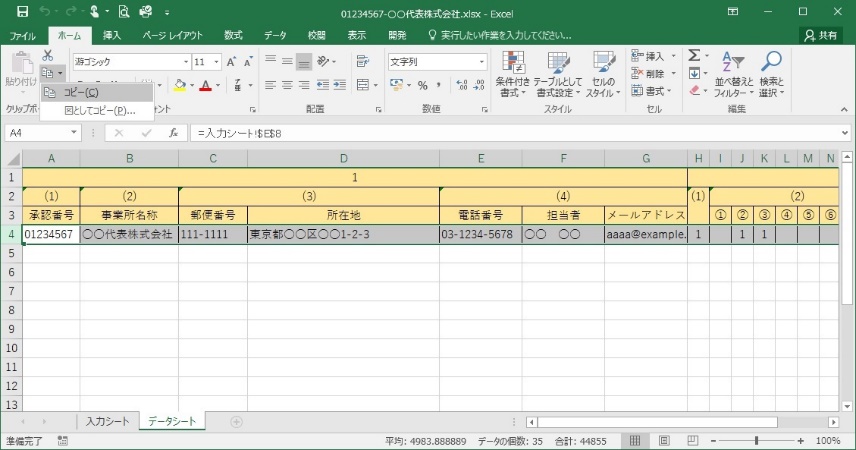 ６　「運営状況報告書集約ファイル」に画面を切り替えます。最初の空白行を選択し、「値の貼り付け」をしてください。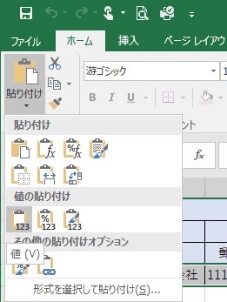 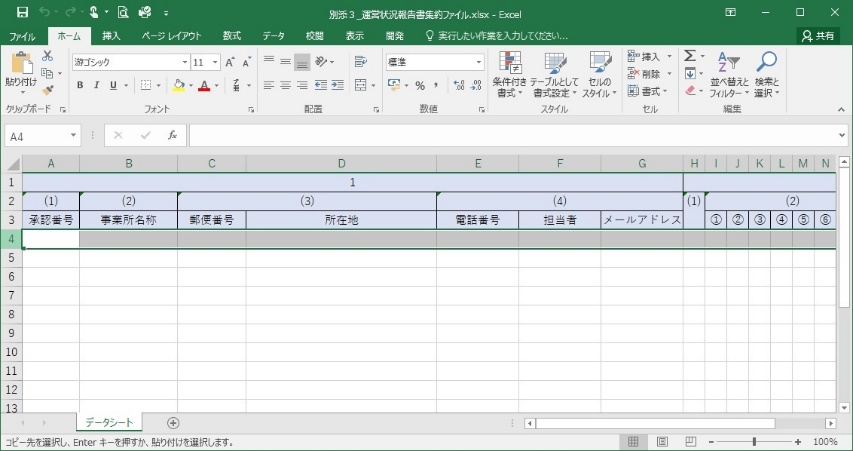 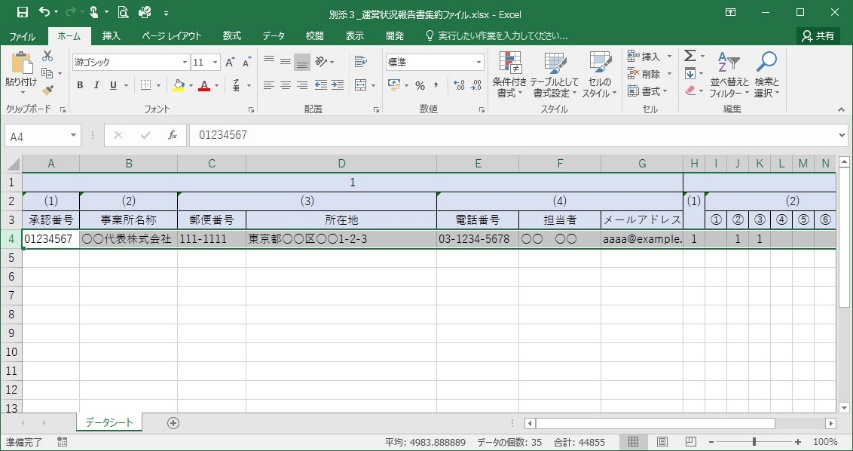 ７　「運営状況報告書」に画面を切り替え、ファイルを閉じます。８　上記３で開くファイルを順に切り替えながら、集約する「運営状況報告書」のファイルの数だけ上記３～７の作業を繰り返し実施してください。各事業所の回答内容を順に貼り付けて一覧表を作成する作業となります。なお、貼り付ける事業所の並び順に特段の決まりはありません。例：５事業所分を集約した際のイメージ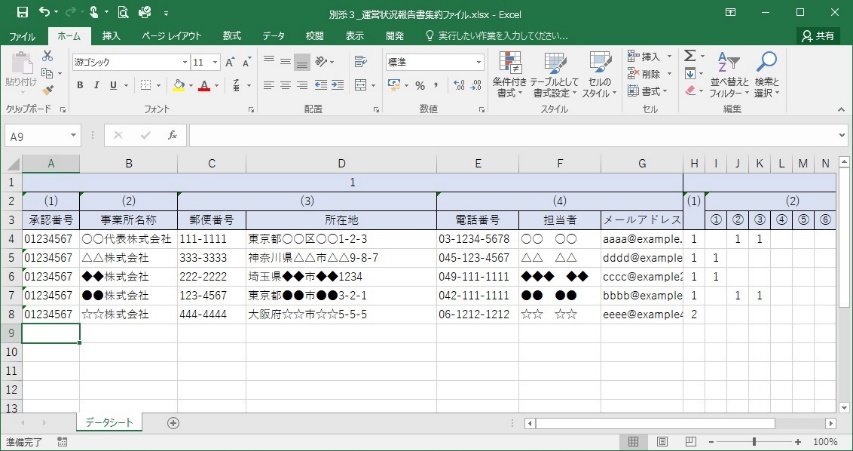 ９　すべての「運営状況報告書」の集約が終わりましたら、「運営状況報告書集約ファイル」を保存してください。なお、保存時のファイル名は以下例のとおりとしてください。＜例＞　規約承認番号：01234567　主たる事業所名：○○代表株式会社　の場合→　ファイル名は「01234567-○○代表株式会社（集約）.xlsx」※下線部以外は全て半角ご提出いただく前に、すべてのデータが正しく表示されているか今一度ご確認ください。【掲載場所】中国四国厚生局トップページ→業務内容→部・課業務別情報→保険年金課→確定拠出年金の運営状況報告書様式（https://kouseikyoku.mhlw.go.jp/chugokushikoku/gyomu/bu_ka/hoken_nenkin/index.html）